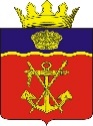 АДМИНИСТРАЦИЯКАЛАЧЕВСКОГО МУНИЦИПАЛЬНОГО РАЙОНА              ВОЛГОГРАДСКОЙ ОБЛАСТИПОСТАНОВЛЕНИЕот  01.03.2023                                                                      № 155О внесении изменений в постановление администрации Калачевского муниципального района Волгоградской области от 08.02.2021 г. № 47 «О создании территориальнойпсихолого-медико-педагогической комиссииКалачевского муниципального района Волгоградской области»В соответствии с  письмом администрации ФКПОУ «Калачевский техникум-интернат» Минтруда России  от 22.02.2023 года № 52,  администрация Калачевского муниципального района Волгоградской областип о с т а н о в л я е т:1. В постановление администрации Калачевского муниципального района от 08.02.2021г. № 47  «О создании территориальной психолого-медико-педагогической комиссии Калачевского муниципального района Волгоградской области»   (далее постановление)  внести следующие изменения:1.1  Приложение № 8 к Постановлению изложить в новой редакции  согласно приложению к настоящему постановлению.  2. Настоящее постановление подлежит официальному опубликованию.3. Контроль исполнения настоящего постановления возложить на заместителя Главы Калачевского муниципального района А.Н. Прохорова.Глава  Калачевского муниципального района			                                С.А. Тюрин		     ГРАФИК  заседаний территориальной психолого-медико-педагогической комиссии в  2023 году.№ п/пМесто проведенияДата проведенияВремя проведения1Комитет по образованию и молодежной политике  администрации Калачевского муниципального района20  января2023 года9:00 часов2Комитет по образованию и молодежной политике  администрации Калачевского муниципального района17 марта  2023 года9:00 часов3Комитет по образованию и молодежной политике  администрации Калачевского муниципального района24 марта 2023 года9:00 часов4Комитет по образованию и молодежной политике  администрации Калачевского муниципального района 19 мая 2023 года9:00 часов5Комитет по образованию и молодежной политике администрации Калачевского муниципального района14 июля 2023 года9:00 часов6Комитет по образованию и молодежной политике  администрации Калачевского муниципального района18 августа 2023 года9:00 часов7Комитет по образованию и молодежной политике  администрации Калачевского муниципального района27 октября2023 года9:00 часов8Комитет по образованию и молодежной политике  администрации Калачевского муниципального района15 декабря 2023 года9:00 часов